World War I (Ch. 31)1914-1918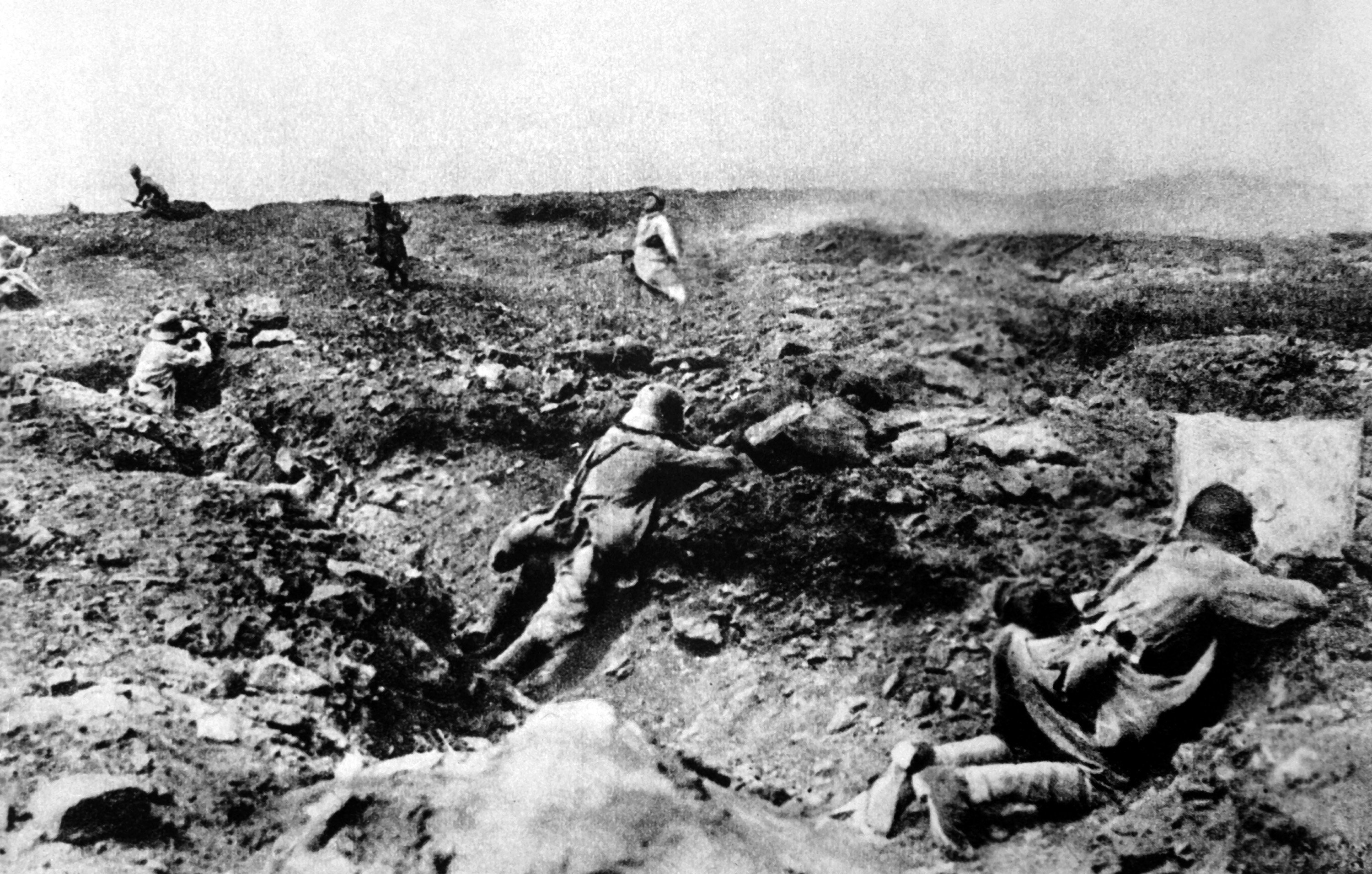 Looking at the photograph above, what observations can be made about the style of fighting during World War I? Chapter 31 Learning ObjectivesExplain what caused America to enter World War I.Describe how Wilsonian idealism turned the war into an ideological crusade that inspired fervor and overwhelmed dissent.Discuss the mobilization of America for war.Explain the consequences of World War I for labor, women, and African-Americans. Describe America’s economic and military role in the war.Analyze Wilson’s attempt to forge a peace based on his Fourteen Points and explain why developments at home and abroad forced him to compromise.Discuss the opposition of Lodge and others to Wilson’s League and show how Wilson’s refusal to compromise doomed the Treaty of Versailles.Important Items about World War IYou need to begin familiarizing yourself with these terms. You will be having an identification quiz at the halfway point of the Unit.Significant EventsArchduke Franz Ferdinand assassinated, 1914World War I begins, 1914Wilson proclaims neutrality, 1914Lusitania sinks, 1915William Jennings Bryan resigns as Secretary of State, 1915Sussex pledge, 1916Pancho Villa raids Columbus, New Mexico, 1916Zimmerman telegram, 1917Germany resumes unrestricted warfare, 1917U.S. enters World War I, 1917World War I ends, 1918Sedition Act, 1918Treaty of Versailles, 1919Important PeopleWoodrow WilsonGeneral John J. PershingRobert Lansing (not in the text)Henry Cabot LodgeAdditional InformationRestricted warfareUnrestricted warfare“He Kept Us Out of War”American Expeditionary ForceFourteen PointsLeague of NationsDemocratic internationalist (not in the text)Republican “irreconcilables”Republican reservationist (not in the text)